Проект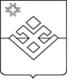 СОВЕТ ДЕПУТАТОВ МУНИПАЛЬНОГО ОБРАЗОВАНИЯ «МУНИЦИПАЛЬНЫЙ ОКРУГ МАЛОПУРГИНСКИЙ РАЙОН УДМУРТСКОЙ РЕСПУБЛИКИ»первого созываРЕШЕНИЕ______________________________________________________________________________________________________________________________________________________________________________________________________________________________________________________________________________________________________________________________________________________________________________________________________________________________________________________________________________________________________________________________________________________________________________________________________________________________________________________________________________________________________________________________________________________________________________________________________________________________________________________________________________________________________________________________________________________________________с. Малая ПургаОб утверждении нормотворческого Плана работы Совета депутатов муниципального образования «Муниципальный округ Малопургинский район Удмуртской Республики» Руководствуясь Уставом муниципального образования «Муниципальный округ Малопургинский район Удмуртской Республики», Регламентом Совета депутатов муниципального образования «Муниципальный округ Малопургинский район Удмуртской Республики»,  Совет депутатов муниципального образования «Муниципальный округ Малопургинский район Удмуртской Республики» РЕШАЕТ:          1. План нормотворческой работы Совета депутатов муниципального образования «Муниципальный округ Малопургинский район Удмуртской Республики» на 2024 год утвердить.          2. Опубликовать настоящее решение на официальном сайте муниципального образования «Муниципальный округ Малопургинский район Удмуртской Республики».Председатель Совета депутатов                                                      Утвержден решением Совета депутатов муниципального образования «Муниципальный округ Малопургинский район Удмуртской Республики»                                                                                                                                                                                   от ______ года   № ___________План нормотворческой работы Совета депутатов муниципального образования «Муниципальный округ Малопургинский район Удмуртской Республики» первого созыва на 2024 год_______________________________________________________________________________________________________________________№ п/пНаименование проектов НПА, мероприятийСубъект правотворческой инициативыКомиссия, ответственная за рассмотрениеСроки внесения, рассмотренияОтветственный за разработкуСубъект рассмотрения НПА1Внесение изменений в нормативные правовые акты, принятые Советом депутатов в связи с изменениями федерального и регионального законодательствавсе субъекты в соответствии с Регламентом районного Совета депутатовпостоянная комиссия по законности, муниципальному контролю и вопросам регламентапо мере необходимостиПрезидиум,Управление документационного обеспеченияСессия районного Совета депутатов2Утверждение нормативных правовых актов в соответствии с требованиями федерального и регионального законодательствавсе субъекты в соответствии с Регламентом районного Совета депутатовпостоянная комиссия по законности, муниципальному контролю и вопросам регламентапо мере необходимостиПрезидиум,Управление документационного обеспеченияСессия районного Совета депутатов3Признание утратившими силу нормативных правовых актов, принятых районным Советом депутатов, в связи с изменениями федерального и регионального законодательствавсе субъекты в соответствии с Регламентом районного Совета депутатовпостоянная комиссия по законности, муниципальному контролю и вопросам регламентапо мере необходимостиПрезидиум,Управление документационного обеспеченияСессия районного Совета депутатов4Проведение экспертизы проектов правовых актов, выносимых на рассмотрение Совета депутатов--по мере поступления проектов НПАМАУ «Юридическая служба МО «Малопургинский район»-5Направление проектов решений нормативного правового характера, выносимых на рассмотрение сессии Совета депутатов, в прокуратуру Малопургинского района --не позднее, чем за 10 дней до дня проведения сессииУправление документационного обеспечения-6Направление решений Совета депутатов нормативного правового характера в прокуратуру Малопургинского района--В течение 10 дней со дня принятия решенияУправление документационного обеспечения-7Ведение реестра действующих нормативных правовых актов, принятых районным Советом депутатов--постоянноУправление документационного обеспечения-8Реализация закона Удмуртской Республики от 02.07.2008 №20-РЗ «О регистре муниципальных нормативных правовых актов Удмуртской Республики» (представление в Регистр НПА УР решений районного Совета депутатов об утверждении, внесении изменений, признании утратившими силу нормативных правовых актов)--постоянно(в течение 15 дней со дня принятия решения Советом)Управление документационного обеспечения-9Совместное заседание Президиума и молодежного парламента по плану работы Молодежного парламентаПредседатель СоветаПрезидиумI квартал(январь)ПрезидиумПрезидиум10О календаре событийных мероприятий и знаменательных датах района в 2023 годуПредседатель СоветаПрезидиумI квартал(январь)ПрезидиумПрезидиум11О представлении сведений о доходах, расходах, об имуществе и обязательствах имущественного характера на себя и членов своих семей за 2023 год (предоставление уведомления о несовершении сделок)Председатель СоветаПрезидиумI квартал (февраль)ДепутатыПрезидиум12О практике преподавания удмуртского языка в МОУ СОШ с. КечевоПредседатель СоветаПрезидиумI квартал (март)МОУ СОШ с. КечевоПрезидиум13О работе МОУ ДО «Малопургинская спортивная школа» и тренерского состава по подготовке и проведению летнего спортивного фестиваля учащихсяНачальник Управления образованияПрезидиумII квартал (апрель)МОУ ДО «Малопургинская спортивная школа»Президиум14О реализации проектов инициативного бюджетирования и самообложения в МБУ «Аксакшурская сельская управа»Председатель СоветаПрезидиумII квартал(май)МБУ «Аксакшурская сельская управа»Президиум15О практике трудового воспитания в  МОУ СОШ д. Старая Монья            Председатель СоветаПрезидиумIII квартал(август)Администрация районаПрезидиум16Проведения семинара старост сельских населенных пунктовПредседатель СоветаПрезидиумIII квартал(сентябрь)Администрация районаПрезидиум17О реализации проектов инициативного бюджетирования и самообложения в МАУ «Общественно-культурный центр Кечевская сельская управа»Председатель СоветаПрезидиумIV квартал(ноябрь)МАУ «Общественно-культурный центр Кечевская сельская управа»Президиум18О согласовании планов работы постоянных комиссий и фракций райсоветаПредседатель СоветаПрезидиумIV квартал(декабрь)ПрезидиумПрезидиум19Отчет Главы муниципального образования «Муниципальный округ Малопургинский район Удмуртской Республики»  о его  деятельности, деятельности Администрации  и реализации Стратегии социально-экономического развития муниципального образования «Малопургинский район» в 2023 годуГлава районаПостоянные комиссииI кварталАдминистрация районаСессия районного Совета депутатов20Информация о деятельности Контрольно-счетного органа муниципального образования «Муниципальный округ Малопургинский район Удмуртской Республики» в 2023годуПредседатель КСОПостоянные комиссииI кварталКонтрольно-счетный органСессия районного Совета депутатов21О согласовании Плана мероприятий по реализации Стратегии социально-экономического развития муниципального образования «Муниципальный округ Малопургинский район Удмуртской Республики» на 2024 годГлава районаПостоянные комиссииI кварталАдминистрация районаСессия районного Совета депутатов22Об исполнении бюджета муниципального образования «Муниципальный округ Малопургинский район Удмуртской Республики» за 2023 годГлава районапостоянная комиссия по бюджету, экономической политике, агропромышленному комплексу и муниципальному хозяйствуI кварталАдминистрация районаСессия районного Совета депутатов23Об утверждении Положения о предоставлении лицом, замещающим муниципальную должность, сведений о своих дохода, расходах,, об имуществе и обязательствах имущественного характера и сведений о доходах, расходах, об имуществе и обязательствах имущественного характера членов своей семьи»Глава районапостоянная комиссия по законности, муниципальному контролю и вопросам регламентаI кварталАдминистрация районаСессия районного Совета депутатов24Об утверждении Положения о порядке размещения сведений о доходах, расходах, об имуществе и обязательствах имущественного характера лиц, замещающих муниципальные должности, и членов их семей на официальном сайте муниципального образования «Муниципальный округ Малопургинский район Удмуртской Республики»Глава районапостоянная комиссия по законности, муниципальному контролю и вопросам регламентаI кварталАдминистрация районаСессия районного Совета депутатов25О присвоении Почетного звания «Малопургинского района «Почетный гражданин Малопургинского района»Глава районапостоянная комиссия по социальным вопросамIII кварталАдминистрация районаСессия районного Совета депутатов26О присвоении Почетных званий Малопургинского района «Дочь Малопургинского района», «За верность отцовскому долгу»Глава районапостоянная комиссия по социальным вопросамIII кварталАдминистрация районаСессия районного Совета депутатов27О присуждении районной премии имени Семена СамсоноваГлава районапостоянная комиссия по социальным вопросамIII кварталАдминистрация районаСессия районного Совета депутатов28О бюджете муниципального образования «Муниципальный округ Малопургинский район Удмуртской Республики» на 2025 год и плановый период 2025-2026 годовГлава районапостоянная комиссия по бюджету, экономической политике, агропромышленному комплексу и муниципальному хозяйствуIV квартал Администрация районаСессия районного Совета депутатов29Прогноз социально-экономического развития муниципального образования «Муниципальный округ Малопургинский район Удмуртской Республики» на 2025 год и плановый период 2025-2026 годовГлава районапостоянная комиссия по бюджету, экономической политике, агропромышленному комплексу и муниципальному хозяйствуIV кварталАдминистрация районаСессия районного Совета депутатов30О расходовании средств резервного фонда Администрации  муниципального образования «Муниципальный округ Малопургинский район Удмуртской Республики»Глава районапостоянная комиссия по бюджету, экономической политике, агропромышленному комплексу и муниципальному хозяйствуежеквартальноАдминистрация районаСессия районного Совета депутатов31Внесение изменений в Устав муниципального образования «Муниципальный округ Малопургинский район Удмуртской Республики»Глава районапостоянная комиссия по законности, муниципальному контролю и вопросам регламента, комиссии по полномочиям, Президиум	по мере необходимости	Президиум	Сессия районного Совета депутатовпо мере необходимостиАдминистрация районаСессия районного Совета депутатов32Внесение изменений в бюджет муниципального образования «Муниципальный округ Малопургинский район Удмуртской Республики» на 2024 год и плановый период 2023 и 2024 годовГлава районапостоянная комиссия по бюджету, экономической политике, агропромышленному комплексу и муниципальному хозяйствупо мере необходимостиАдминистрация районаСессия районного Совета депутатов